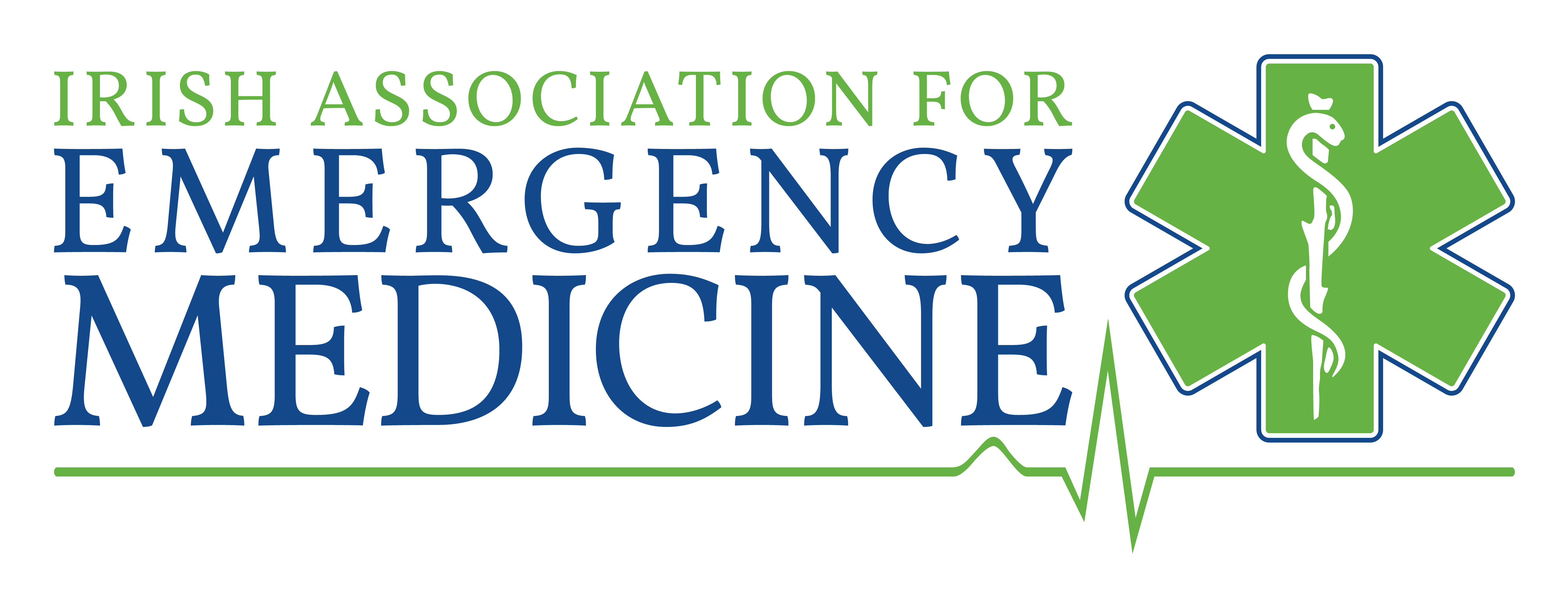 IAEM Clinical Guideline Version DISCLAIMERIAEM recognises that patients, their situations, Emergency Departments and staff all vary. These guidelines cannot cover all clinical scenarios. The ultimate responsibility for the interpretation and application of these guidelines, the use of current information and a patient's overall care and wellbeing resides with the treating clinician.GLOSSARY OF TERMSINTRODUCTION PARAMETERSTarget audience: Patient population:Exclusion criteria: Contraindications: Relative Contraindications: AIMS:Figure 1. 															SPECIAL CONSIDERATIONS